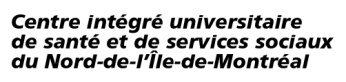 DEMANDE DE SERVICE EN ÉCHOGRAPHIE CARDIAQUE (pour clientèle ambulatoire)Nom et prénom de l’usager :Nom et prénom de l’usager :Nom et prénom de l’usager :Nom et prénom de l’usager :Nom et prénom de l’usager :Nom et prénom de l’usager :Nom et prénom de l’usager :Nom et prénom de l’usager :Nom et prénom de l’usager :Nom et prénom de l’usager :Nom et prénom de l’usager :No d’assurance maladieNo d’assurance maladieNo d’assurance maladieAnnéeAnnéeAnnéeMoisExpirationExpirationExpirationExpirationNom et prénom du parent :Nom et prénom du parent :Nom et prénom du parent :Nom et prénom du parent :Nom et prénom du parent :Nom et prénom du parent :Nom et prénom du parent :Nom et prénom du parent :Nom et prénom du parent :Nom et prénom du parent :Nom et prénom du parent :Ind. rég.Ind. rég.No téléphoneNo téléphoneNo téléphoneInd. rég.Ind. rég.Ind. rég.Ind. rég.No téléphoneNo téléphoneAdresse :Adresse :Adresse :Adresse :Adresse :Adresse :Adresse :Adresse :Adresse :Adresse :Adresse :Code postalCode postalCode postalCode postalCode postalCode postalImprimer sur recto seulement et transmettre ces deux pages par télécopieur au guichet d’accès en santé physique (GASP) au 514 495-6777.Imprimer sur recto seulement et transmettre ces deux pages par télécopieur au guichet d’accès en santé physique (GASP) au 514 495-6777.Imprimer sur recto seulement et transmettre ces deux pages par télécopieur au guichet d’accès en santé physique (GASP) au 514 495-6777.Date de la demande (AAAA/MM/JJ) : Date de la demande (AAAA/MM/JJ) : Date de la demande (AAAA/MM/JJ) : 1re demande d’examen                                                          Examen contrôle ► site du 1er examen :      1re demande d’examen                                                          Examen contrôle ► site du 1er examen :      1re demande d’examen                                                          Examen contrôle ► site du 1er examen :      Partie I : Raison de consultation /  Échelle de priorité clinique : A : ≤ 3 jours       B : ≤ 10 jours       C : ≤ 28 jours      D : ≤ 3 mois       E : ≤ 6 mois  Partie I : Raison de consultation /  Échelle de priorité clinique : A : ≤ 3 jours       B : ≤ 10 jours       C : ≤ 28 jours      D : ≤ 3 mois       E : ≤ 6 mois  Partie I : Raison de consultation /  Échelle de priorité clinique : A : ≤ 3 jours       B : ≤ 10 jours       C : ≤ 28 jours      D : ≤ 3 mois       E : ≤ 6 mois  N.B. Le délai du rendez-vous a été établi pour chacune des conditions cliniques ci-dessous. Le GASP se réserve le droit de le modifier selon les renseignements cliniques fournis et selon les disponibilités, après discussion avec le médecin référent.N.B. Le délai du rendez-vous a été établi pour chacune des conditions cliniques ci-dessous. Le GASP se réserve le droit de le modifier selon les renseignements cliniques fournis et selon les disponibilités, après discussion avec le médecin référent.N.B. Le délai du rendez-vous a été établi pour chacune des conditions cliniques ci-dessous. Le GASP se réserve le droit de le modifier selon les renseignements cliniques fournis et selon les disponibilités, après discussion avec le médecin référent.Conditions  cliniquesConditions  cliniquesCible selon l’échelle de priorité Échographie cardiaque transthoracique (ETT)Échelle NYHA1/4 : aucune limite à l’activité2/4 : symptômes à l’activité ordinaire3/4 : symptômes à la moindre activité4/4 : symptômes au reposÉliminer endocarditeÉpanchement péricardique avec signes / symptômes cliniquesDyspnée 4/4 selon NYHA avec signes d’insuffisance cardiaqueAVC / ICT aiguURGENTNe pas compléter le formulaire et référer directement à l’urgence Échographie cardiaque transthoracique (ETT)Échelle NYHA1/4 : aucune limite à l’activité2/4 : symptômes à l’activité ordinaire3/4 : symptômes à la moindre activité4/4 : symptômes au repos 	Fibrillation auriculaire de novoRéférer à l’accueil clinique si vous y avez accès. Sinon, consultation en cardiologie suggérée. Si consultation non requise, priorité D. Échographie cardiaque transthoracique (ETT)Échelle NYHA1/4 : aucune limite à l’activité2/4 : symptômes à l’activité ordinaire3/4 : symptômes à la moindre activité4/4 : symptômes au repos 	PéricarditeB (≤ 10 jours) Échographie cardiaque transthoracique (ETT)Échelle NYHA1/4 : aucune limite à l’activité2/4 : symptômes à l’activité ordinaire3/4 : symptômes à la moindre activité4/4 : symptômes au repos 	Dyspnée d’effort de novo marquée (NYHA = 3/4) ou connue avec 	détérioration récenteB (≤ 10 jours) Échographie cardiaque transthoracique (ETT)Échelle NYHA1/4 : aucune limite à l’activité2/4 : symptômes à l’activité ordinaire3/4 : symptômes à la moindre activité4/4 : symptômes au repos  	Dyspnée d’effort de novo modérée avec signes d’insuffisance cardiaque 	(NYHA = 2/4)C (≤ 28 jours) Échographie cardiaque transthoracique (ETT)Échelle NYHA1/4 : aucune limite à l’activité2/4 : symptômes à l’activité ordinaire3/4 : symptômes à la moindre activité4/4 : symptômes au repos 	SyncopeC (≤ 28 jours) Échographie cardiaque transthoracique (ETT)Échelle NYHA1/4 : aucune limite à l’activité2/4 : symptômes à l’activité ordinaire3/4 : symptômes à la moindre activité4/4 : symptômes au repos 	Souffle cardiaque avec symptômes cardiovasculairesC (≤ 28 jours) Échographie cardiaque transthoracique (ETT)Échelle NYHA1/4 : aucune limite à l’activité2/4 : symptômes à l’activité ordinaire3/4 : symptômes à la moindre activité4/4 : symptômes au repos 	AVC / ICT non aiguC (≤ 28 jours) Échographie cardiaque transthoracique (ETT)Échelle NYHA1/4 : aucune limite à l’activité2/4 : symptômes à l’activité ordinaire3/4 : symptômes à la moindre activité4/4 : symptômes au repos 	Dyspnée sans autre symptôme ni signe cardiovasculaire ou dyspnée d’effort 	inexpliquéeD (≤ 3 mois) Échographie cardiaque transthoracique (ETT)Échelle NYHA1/4 : aucune limite à l’activité2/4 : symptômes à l’activité ordinaire3/4 : symptômes à la moindre activité4/4 : symptômes au repos 	Œdème isolé des membres inférieursD (≤ 3 mois) Échographie cardiaque transthoracique (ETT)Échelle NYHA1/4 : aucune limite à l’activité2/4 : symptômes à l’activité ordinaire3/4 : symptômes à la moindre activité4/4 : symptômes au repos 	Fibrillation auriculaire chroniqueD (≤ 3 mois) Échographie cardiaque transthoracique (ETT)Échelle NYHA1/4 : aucune limite à l’activité2/4 : symptômes à l’activité ordinaire3/4 : symptômes à la moindre activité4/4 : symptômes au repos 	Souffle cardiaque asymptomatiqueD (≤ 3 mois) Échographie cardiaque transthoracique (ETT)Échelle NYHA1/4 : aucune limite à l’activité2/4 : symptômes à l’activité ordinaire3/4 : symptômes à la moindre activité4/4 : symptômes au repos 	Recherche d’hypertension pulmonaireD (≤ 3 mois) Échographie cardiaque transthoracique (ETT)Échelle NYHA1/4 : aucune limite à l’activité2/4 : symptômes à l’activité ordinaire3/4 : symptômes à la moindre activité4/4 : symptômes au repos 	HTAE (≤ 6 mois) Échographie cardiaque transthoracique (ETT)Échelle NYHA1/4 : aucune limite à l’activité2/4 : symptômes à l’activité ordinaire3/4 : symptômes à la moindre activité4/4 : symptômes au repos 	Suivi de routine de valvulopathie / prothèse valvulaire / insuffisance 	cardiaqueE (≤ 6 mois) Échographie cardiaque transthoracique (ETT)Échelle NYHA1/4 : aucune limite à l’activité2/4 : symptômes à l’activité ordinaire3/4 : symptômes à la moindre activité4/4 : symptômes au repos 	ECG anormal sans symptôme cardiovasculaireE (≤ 6 mois) Échographie cardiaque transthoracique (ETT)Échelle NYHA1/4 : aucune limite à l’activité2/4 : symptômes à l’activité ordinaire3/4 : symptômes à la moindre activité4/4 : symptômes au repos 	Cardiomégalie (documentée à la radiographie des poumons)E (≤ 6 mois) Échographie cardiaque transthoracique (ETT)Échelle NYHA1/4 : aucune limite à l’activité2/4 : symptômes à l’activité ordinaire3/4 : symptômes à la moindre activité4/4 : symptômes au repos 	Suivi de dilatation de l’aorte thoraciqueE (≤ 6 mois) Échographie cardiaque transthoracique (ETT)Échelle NYHA1/4 : aucune limite à l’activité2/4 : symptômes à l’activité ordinaire3/4 : symptômes à la moindre activité4/4 : symptômes au repos 	Autre : (indiquer la priorité qui sera validée par le guichet d’accès)Priorité selon le médecin référent :A : ≤ 3 jrs  	B : ≤ 10 jrs   C : ≤ 28 jrs     D : ≤ 3 mois	E : ≤ 6 mois Échographie cardiaque trans-oesophagienne 	Éliminer source cardiaque embolique avec ETT négativeC (≤ 28 jours) Échographie cardiaque trans-oesophagienne 	Éliminer communication interauriculaire ou shunt gauche-droitD (≤ 3 mois) Échographie cardiaque trans-oesophagienne 	Autre : (indiquer la priorité qui sera validée par le guichet d’accès)Priorité selon le médecin référent :A : ≤ 3 jrs	B : ≤ 10 jrs	C : ≤ 28 jrs     D : ≤ 3 mois	E : ≤ 6 mois  Code ZebraCode ZebraCode ZebraConditions  cliniquesConditions  cliniquesConditions  cliniquesConditions  cliniquesConditions  cliniquesConditions  cliniquesConditions  cliniquesCible selon l’échelle de prioritéÉcho stress À l’effort À la dobutamineAngine instable avec ECG ininterprétable ou incapacité de procéder à une épreuve d’effortAngine instable avec ECG ininterprétable ou incapacité de procéder à une épreuve d’effortAngine instable avec ECG ininterprétable ou incapacité de procéder à une épreuve d’effortAngine instable avec ECG ininterprétable ou incapacité de procéder à une épreuve d’effortAngine instable avec ECG ininterprétable ou incapacité de procéder à une épreuve d’effortAngine instable avec ECG ininterprétable ou incapacité de procéder à une épreuve d’effortURGENTNe pas compléter le formulaire et référer directement à l’urgenceÉcho stress À l’effort À la dobutamine	Angine stable avec ECG ininterprétable ou incapacité de procéder à 	une épreuve d’effort (écho dobutamine)	Angine stable avec ECG ininterprétable ou incapacité de procéder à 	une épreuve d’effort (écho dobutamine)	Angine stable avec ECG ininterprétable ou incapacité de procéder à 	une épreuve d’effort (écho dobutamine)	Angine stable avec ECG ininterprétable ou incapacité de procéder à 	une épreuve d’effort (écho dobutamine)	Angine stable avec ECG ininterprétable ou incapacité de procéder à 	une épreuve d’effort (écho dobutamine)	Angine stable avec ECG ininterprétable ou incapacité de procéder à 	une épreuve d’effort (écho dobutamine)C (≤ 28 jours)Écho stress À l’effort À la dobutamine 	ECG à l’effort cliniquement positif, mais électriquement négatif 	ECG à l’effort cliniquement positif, mais électriquement négatif 	ECG à l’effort cliniquement positif, mais électriquement négatif 	ECG à l’effort cliniquement positif, mais électriquement négatif 	ECG à l’effort cliniquement positif, mais électriquement négatif 	ECG à l’effort cliniquement positif, mais électriquement négatifC (≤ 28 jours)Écho stress À l’effort À la dobutamine 	ECG à l’effort électriquement positif, mais cliniquement négatif 	ECG à l’effort électriquement positif, mais cliniquement négatif 	ECG à l’effort électriquement positif, mais cliniquement négatif 	ECG à l’effort électriquement positif, mais cliniquement négatif 	ECG à l’effort électriquement positif, mais cliniquement négatif 	ECG à l’effort électriquement positif, mais cliniquement négatifC (≤ 28 jours)Écho stress À l’effort À la dobutamine 	Suspicion de scintigraphie myocardique faussement positive ou 	faussement négative 	Suspicion de scintigraphie myocardique faussement positive ou 	faussement négative 	Suspicion de scintigraphie myocardique faussement positive ou 	faussement négative 	Suspicion de scintigraphie myocardique faussement positive ou 	faussement négative 	Suspicion de scintigraphie myocardique faussement positive ou 	faussement négative 	Suspicion de scintigraphie myocardique faussement positive ou 	faussement négativeC (≤ 28 jours)Écho stress À l’effort À la dobutamine 	Douleurs thoraciques atypiques avec ECG ininterprétable 	Douleurs thoraciques atypiques avec ECG ininterprétable 	Douleurs thoraciques atypiques avec ECG ininterprétable 	Douleurs thoraciques atypiques avec ECG ininterprétable 	Douleurs thoraciques atypiques avec ECG ininterprétable 	Douleurs thoraciques atypiques avec ECG ininterprétableD (≤ 3 mois)Écho stress À l’effort À la dobutamine 	Douleurs thoraciques atypiques avec incapacité de procéder à une 	épreuve d’effort (écho dobutamine) 	Douleurs thoraciques atypiques avec incapacité de procéder à une 	épreuve d’effort (écho dobutamine) 	Douleurs thoraciques atypiques avec incapacité de procéder à une 	épreuve d’effort (écho dobutamine) 	Douleurs thoraciques atypiques avec incapacité de procéder à une 	épreuve d’effort (écho dobutamine) 	Douleurs thoraciques atypiques avec incapacité de procéder à une 	épreuve d’effort (écho dobutamine) 	Douleurs thoraciques atypiques avec incapacité de procéder à une 	épreuve d’effort (écho dobutamine)D (≤ 3 mois)Écho stress À l’effort À la dobutamine 	Évaluation pré-opératoire pour éliminer MCAS 	Évaluation pré-opératoire pour éliminer MCAS 	Évaluation pré-opératoire pour éliminer MCAS 	Évaluation pré-opératoire pour éliminer MCAS 	Évaluation pré-opératoire pour éliminer MCAS 	Évaluation pré-opératoire pour éliminer MCASPriorité selon le médecin référent :A : ≤ 3 jrs     B : ≤ 10 jrs   C : ≤ 28 jrs     D : ≤ 3 mois E : ≤ 6 mois  Écho stress À l’effort À la dobutamine Autre : (indiquer la priorité qui sera validée par le guichet d’accès) Autre : (indiquer la priorité qui sera validée par le guichet d’accès) Autre : (indiquer la priorité qui sera validée par le guichet d’accès) Autre : (indiquer la priorité qui sera validée par le guichet d’accès) Autre : (indiquer la priorité qui sera validée par le guichet d’accès) Autre : (indiquer la priorité qui sera validée par le guichet d’accès)Priorité selon le médecin référent :A : ≤ 3 jrs     B : ≤ 10 jrs   C : ≤ 28 jrs     D : ≤ 3 mois E : ≤ 6 mois  Pour échocardiographies à l’effort et à la dobutamine :Pour établir un diagnostic cesser la médication : béta-bloquant, anticalcique et nitrate à longue action 48 h à 72 h avant l’examen.Pour une stratification ou une évaluation de l’efficacité du traitement poursuivre la médication : béta-bloquant, anticalcique et nitrate à longue action.Pour échocardiographies à l’effort et à la dobutamine :Pour établir un diagnostic cesser la médication : béta-bloquant, anticalcique et nitrate à longue action 48 h à 72 h avant l’examen.Pour une stratification ou une évaluation de l’efficacité du traitement poursuivre la médication : béta-bloquant, anticalcique et nitrate à longue action.Pour échocardiographies à l’effort et à la dobutamine :Pour établir un diagnostic cesser la médication : béta-bloquant, anticalcique et nitrate à longue action 48 h à 72 h avant l’examen.Pour une stratification ou une évaluation de l’efficacité du traitement poursuivre la médication : béta-bloquant, anticalcique et nitrate à longue action.Pour échocardiographies à l’effort et à la dobutamine :Pour établir un diagnostic cesser la médication : béta-bloquant, anticalcique et nitrate à longue action 48 h à 72 h avant l’examen.Pour une stratification ou une évaluation de l’efficacité du traitement poursuivre la médication : béta-bloquant, anticalcique et nitrate à longue action.Pour échocardiographies à l’effort et à la dobutamine :Pour établir un diagnostic cesser la médication : béta-bloquant, anticalcique et nitrate à longue action 48 h à 72 h avant l’examen.Pour une stratification ou une évaluation de l’efficacité du traitement poursuivre la médication : béta-bloquant, anticalcique et nitrate à longue action.Pour échocardiographies à l’effort et à la dobutamine :Pour établir un diagnostic cesser la médication : béta-bloquant, anticalcique et nitrate à longue action 48 h à 72 h avant l’examen.Pour une stratification ou une évaluation de l’efficacité du traitement poursuivre la médication : béta-bloquant, anticalcique et nitrate à longue action.Pour échocardiographies à l’effort et à la dobutamine :Pour établir un diagnostic cesser la médication : béta-bloquant, anticalcique et nitrate à longue action 48 h à 72 h avant l’examen.Pour une stratification ou une évaluation de l’efficacité du traitement poursuivre la médication : béta-bloquant, anticalcique et nitrate à longue action.Pour échocardiographies à l’effort et à la dobutamine :Pour établir un diagnostic cesser la médication : béta-bloquant, anticalcique et nitrate à longue action 48 h à 72 h avant l’examen.Pour une stratification ou une évaluation de l’efficacité du traitement poursuivre la médication : béta-bloquant, anticalcique et nitrate à longue action.Partie II : Renseignements cliniques obligatoiresPartie II : Renseignements cliniques obligatoiresPartie II : Renseignements cliniques obligatoiresPartie II : Renseignements cliniques obligatoiresPartie II : Renseignements cliniques obligatoiresPartie II : Renseignements cliniques obligatoiresPartie II : Renseignements cliniques obligatoiresPartie II : Renseignements cliniques obligatoiresJustifier, entre autres, toute modification de la priorité clinique suggérée :Justifier, entre autres, toute modification de la priorité clinique suggérée :Justifier, entre autres, toute modification de la priorité clinique suggérée :Justifier, entre autres, toute modification de la priorité clinique suggérée :Justifier, entre autres, toute modification de la priorité clinique suggérée :Justifier, entre autres, toute modification de la priorité clinique suggérée :Justifier, entre autres, toute modification de la priorité clinique suggérée :Justifier, entre autres, toute modification de la priorité clinique suggérée :Facultatif - Spécifier le nom de l’établissement privilégié :      Facultatif - Spécifier le nom de l’établissement privilégié :      Facultatif - Spécifier le nom de l’établissement privilégié :      Facultatif - Spécifier le nom de l’établissement privilégié :      Facultatif - Spécifier le nom de l’établissement privilégié :      Facultatif - Spécifier le nom de l’établissement privilégié :      Facultatif - Spécifier le nom de l’établissement privilégié :      Facultatif - Spécifier le nom de l’établissement privilégié :      Partie III : Provenance de la demandePartie III : Provenance de la demandePartie III : Provenance de la demandePartie III : Provenance de la demandePartie III : Provenance de la demandePartie III : Provenance de la demandePartie III : Provenance de la demandePartie III : Provenance de la demandeMédecin référentMédecin référentNom du médecin référent Nom du médecin référent No de permisNo de permisEstampeEstampeMédecin référentMédecin référentNo de téléphone 	No de posteNo de téléphone 	No de posteNo de télécopieur No de télécopieur EstampeEstampeMédecin référentMédecin référentNom de la cliniqueNom de la cliniqueNom de la cliniqueNom de la cliniqueEstampeEstampeMédecin référentMédecin référentSignatureSignatureSignatureSignatureEstampeEstampeMédecin de familleMédecin de familleIdem médecin référentUsager sans médecin de familleIdem médecin référentUsager sans médecin de familleNom du médecin de familleNom du médecin de familleNom du médecin de familleNom du médecin de familleMédecin de familleMédecin de familleIdem médecin référentUsager sans médecin de familleIdem médecin référentUsager sans médecin de familleNom de la cliniqueNom de la cliniqueNom de la cliniqueNom de la cliniquePour joindre le GASP :Pour joindre le GASP :Téléphone :Télécopieur :(514) 495-6680(514) 495-6777(514) 495-6680(514) 495-6777Courriel : guichet.imagerie.cnmtl@ssss.gouv.qc.caCourriel : guichet.imagerie.cnmtl@ssss.gouv.qc.caCourriel : guichet.imagerie.cnmtl@ssss.gouv.qc.caCode ZebraCode ZebraCode ZebraCode ZebraCode ZebraCode ZebraCode ZebraCode Zebra